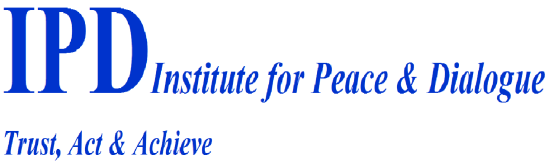 School of Peacebuilding, Mediation, Conflict Resolution, Security, Intercultural Dialogue, Leadership & Human RightsAnmeldung zum 8-tägigen Internationalen Trainingskurs vom 05. Mai bis 12. Mai 2018resp. 3-monatigen CAS Forschungsprogramm vom 05. Mai - 02. August 2018Reduzierte Teilnahmegebühr für Frühanmeldungen mit Anmeldefrist bis zum 20. März 2018 Allgemeine Anmeldefrist: 21. April 2018Bitte in Blockschrift ausfüllen, unterschreiben und per Email an elmas.alparslan@ipdinstitute.ch zurücksenden) TeilnahmegebührenOhne Unterbringung und Verpflegung  8 Tage Internationaler Kurs: 05. Mai - 12. Mai 2018  3-Monatiges CAS Forschungsprogramm: 05. Mai - 02. August 2018Mit Unterbringung und Verpflegung   8 Tage Internationaler Kurs: 05. Mai - 12. Mai 2018  3-Monatiges CAS Forschungsprogramm: 05. Mai - 02. August 2018Persönliche Angaben (alle Angaben werden vertraulich behandelt) Frau	 Herr 	Titel	1. Name: 2. Vorname: 	3. Geburtsdatum: 4. Nationalität: 5. Addresse: Strasse/Nr., PLZ/Ort, Heimatort/Stadt/Land: 6. Telefon P/Mobile: 7. E-Mail (Office/Privat):  8. Passnummer (für Teilnehmer aus dem Ausland): 9. Gültigkeits datum des Passes: 10. Bothschaftskontakt (für Teilnehmer aus dem Ausland): Angaben zur Organisation/Universität/Institut/Anderes- Name: - Branche: - Funktion/Stellung: - Email: Wie sind Sie auf unser Institut aufmerksam geworden? Aus- und Weiterbildung- Institution/Ort - Ausbildung/Jahr				- Adresse/EmailBerufserfahrungen- Funktion - Zeitraum (von-bis)			   				- Name/AdresseAllgemeine Bedingungen Bei der Wahl des 3-Monatiges CAS Forschungsprogramm mit Unterbringung und Verpflegung gelten andere Regelungen. Nach Ablauf des 8-tägigen Trainingskurses findet die Unterbringung bis zum Ablauf der 90 Tage bei einer Gastfamilie in der Schweiz statt. ZahlungsmodalitätenDie Teilnahmegebühr muss an die unten angegebene Bankadresse überwiesen werden.Kontoname: Institut für Frieden und Dialog (IPD)Bank: PostFinance Ltd                                                            Bankadresse: Mingerstrasse 20, 3030 Bern, Switzerland                            Kontonr.: 91-577724-2 EUR                         IBAN: CH 27 0900 0000 9157 7724 2                     BIC: POFICHBEXXXAnnullationsbedingungenEin Rücktritt von der durch uns bestätigten Anmeldung erfolgt schriftlich. Bis zum 25. März 2018 ist eine Abmeldung, mit Abzug der Stornogebühr von € 650 (exklusive Bank- und Wechselgebühren) für Anmeldungen für das 8-tägige Trainingskurs respektive € 1.500 (exklusive Bank- und Wechselgebühren) für Anmeldungen zum 3-monatigen CAS Forschungsprogramm möglich. Bei einer Abmeldung ab dem 25. März 2018 bis zum 22. April 2018 beträgt die Stornogebühr für das 8-tägige Trainingskurs, € 1.000 (exklusive Bank- und Wechselgebühren) und € 2.700 (exklusive Bank- und Wechselgebühren) für das 3-monatige CAS Forschungsprogramm. Ab dem 22. April 2018 ist keine Rückerstattung mehr möglich.Erforderliche Unterlagen zur Anmeldung: Lebenslauf mit FotoIch bestätige dass ich mit den Bedingungen der Teilnahme und den Annullationsbedingungen einverstanden bin. Ort und Datum:  Name & Vorname: KontaktIPD Institut für Frieden und Dialog Hegenheimerstrasse 1754055 Basel